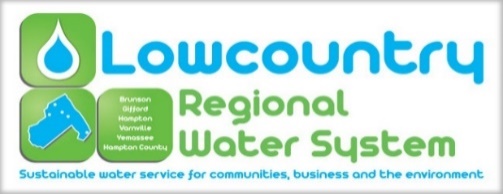 The Lowcountry Regional Water System Commission held a special called meeting at 4:00 pm on Tuesday, February 8, 2022 in the large conference room at the Hampton County Adminstrative Center in the Town of Hampton, 200 Jackson Avenue East, Hampton South Carolina. All meetings are open to the public (except for information, if any, to be discussed in Executive Sessions) and all interested parties are invited to attend.Commission Present: 	Mr. Rocky Hudson, Brunson				Mayor Jimmy Bilka, HamptonMayor Horney Mitchell, GiffordMr. Clay Bishop, Hampton CountyOfficers Present:         	Mr. Brian Burgess, General Manager				Ms. Sara Craven, Secretary Visitors Present:           	None Quorum Met:              	Yes1. Call to OrderChairman Rocky Hudson called the meeting to order at 4:03 pm. 2. Invocation and Pledge of AllegianceInvocation was given by Clay Bishop.Pledge of Allegiance - Conducted by all.3. FOIA Compliance ReportAs required by Code of Laws of South Carolina, notice of this LRWS Commission meeting was posted prominently in the offices of the Commission at least twenty-four hours in advance.  In addition, the local news media and all persons requesting notifications of meetings of the LRWS Commission were notified of the time, date, and place of such meeting, and were provided with a copy of the agenda at least twenty-four hours prior to this meeting.4. Adoption of the AgendaMoved by Clay Bishop, seconded by Horney Mitchell to adopt the agenda. Motion carried unanimously.5. New BusinessResolution 2022-01 Contract Award to Langston Construction, LLC for Brunson Sewer Pump Station Modifications  Brian stated that there was an issue with the first contractor so the project was bided for a second time. Langston Construction came in as the lowest bidder but was over the budget. He informed the Board that we have these funds in our contingency. The Commissioners discussed the project and asked a few questions to which Brian answered. Moved by Jimmy Bilka, seconded by Clay Bishop to approve Resolution 2022-01 Contract Award to Langston Construction, LLC for Brunson Sewer Pump Station Modifications. Motion carried unanimously. 6. AdjournmentMoved by Jimmy Bilka, seconded by Clay Bishop to adjourn meeting. Motion carried unanimously. Meeting then adjourned at 4:13 pm.Respectfully submitted by Sara Craven.  